Приложение № 25 към Заповед № РД-06-748/17.02.2021 г.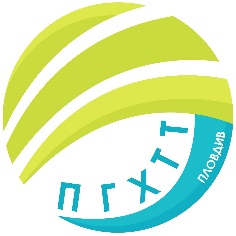 ПРОФЕСИОНАЛНА ГИМНАЗИЯ ПО ХРАНИТЕЛНИ ТЕХНОЛОГИИ И ТЕХНИКА – ГР. ПЛОВДИВгр. Пловдив 4003, бул. „Васил Априлов” № 156, Директор: 032/95-28-38, Секретар: 032/95-50-18, e- mail: pghtt_plov@pghtt.net, http://pghtt.net/Клас XI д ГРАФИК ЗА КЛАСНИ И КОНТРОЛНИ РАБОТИII СРОК НА 2020/2021 УЧЕБНА ГОДИНАинж. Людмила Ганчева,директор на ПГ по хранителни технологии и техника – гр. Пловдив	Учебен предметФевруариМартАприлМайЮни	Учебен предметдата/часдата/часдата/часдата/часдата/часБългарски език и литератураКл. работа27.04.2021 г.3 - 4 час02.06.2021 г.4 часМатематикаКл. работа11.05.2021 г. 6 час15.06.2021 г.6 часЧЕ – Руски/Немски език22.04.2021 г. 3 часКл. работа10.06.2021 г.3 - 4 часГражданско образование12.03.2021г.7 часЧужд език по професията-Английски език05.03.2021г. 5 час20.04.2021 г.1 часХидравлични машини23.02.2021г.2 часТехническа  термодинамика и топлопренасяне17.03.2021г.1 часКлиматичнаВентилационна  и отоплителна техника09.03.2021г.3 часТоплинни източници12.04.2021г.2 часРемонт на топлотехнически. съоръжъжения  и инсталации20.05.2021г.2 часВъзобновяеми енергийни източници26.05.2021г.6 час